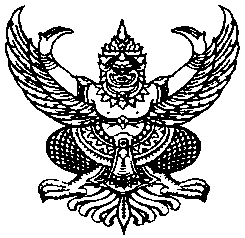 ประกาศโรงเรียนสามัคคีวิทยาเรื่อง  รายชื่อผู้มีสิทธิเข้ารับการคัดเลือกเพื่อจ้างเป็นลูกจ้างชั่วคราว ทำหน้าที่ครูผู้สอนโรงเรียนสามัคคีวิทยา---------------------------------------ตามประกาศโรงเรียนสามัคคีวิทยา ลงวันที่ ๓๑ พฤษภาคม ๒๕๖๒ ได้ประกาศรับสมัครคัดเลือกบุคคลเพื่อจ้างเป็นลูกจ้างชั่วคราวทำหน้าที่สอน  โดยได้ดำเนินการรับสมัครเมื่อวันที่ ๙ – ๑๕  มิถุนายน  ๒๕๖๒            ไม่เว้นวันหยุดราชการ นั้นบัดนี้ การรับสมัครคัดเลือกบุคคลเพื่อจ้างเป็นลูกจ้างชั่วคราวรายเดือนได้เสร็จสิ้นแล้ว 
และได้ตรวจสอบคุณสมบัติทั่วไป และคุณสมบัติเฉพาะสำหรับตำแหน่งของผู้สมัครเรียบร้อยแล้ว จึงประกาศรายชื่อผู้มีสิทธิ์เข้ารับการคัดเลือกเพื่อจ้างเป็นลูกจ้างชั่วคราว โรงเรียนสามัคคีวิทยา จำนวน ๓ ราย ดังนี้และขอแจ้งรายละเอียดเกี่ยวกับการสอบ ดังนี้1. กำหนดวัน เวลา ในการสอบคัดเลือก2. รายงานตัวในวันที่ ๑8 มิถุนายน 256๒ เวลา 08.30 น. ณ ห้องสอบโรงเรียนสามัคคีวิทยา3. ผู้เข้าสอบคัดเลือกจะต้องปฏิบัติเกี่ยวกับการสอบ ดังนี้    3.1 สิ่งที่ต้องเตรียมไปในวันสอบ          3.1.1 บัตรประจำตัวผู้สมัครสอบ          3.1.2 บัตรประจำตัวประชาชน หรือบัตรอื่นที่ทางราชการออกให้ ซึ่งปรากฏรูปถ่ายเจ้าของบัตร          3.1.3 ปากกาลูกลื่นสีน้ำเงิน     3.2 ผู้เข้าสอบต้องนั่งอยู่ในห้องสอบจนหมดเวลาทำข้อสอบแต่ละวิชา    3.3 ผู้เข้าสอบจะต้องปฏิบัติตามระเบียบกระทรวงศึกษาธิการว่าด้วยการปฏิบัติของผู้เข้าสอบ พ.ศ. 2548 และที่แก้ไขเพิ่มเติม (ฉบับที่ 2) พ.ศ. 2555    3.4 ห้ามผู้เข้าสอบใส่เสื้อคลุม สวมนาฬิกา สวมเครื่องประดับ และห้ามนำเอกสาร กระเป๋าต่างๆ อุปกรณ์ที่ใช้ในการคำนวณ โทรศัพท์มือถือ หรือเครื่องมือสื่อสารทุกชนิดเข้าอาคารที่ใช้เป็นห้องสอบโดยเด็ดขาด อนึ่ง หากตรวจสอบภายหลังพบว่า ผู้สมัครรายใดมีคุณสมบัติไม่ตรงตามประกาศรับสมัคร หรือขาดคุณสมบัติตามที่กำหนด จะหมดสิทธิ์หรือถูกยกเลิก หรือถูกเพิกถอนสิทธิ์ในการจัดจ้างเป็นลูกจ้างชั่วคราว โดยไม่มีสิทธิ์เรียกร้องใด ๆ ทั้งสิ้นจึงประกาศให้ทราบโดยทั่วกัน		ประกาศ  ณ  วันที่  ๑๗  มิถุนายน  พ.ศ. 256๒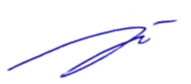                                                          (นายวัลลภ  โตวรานนท์)			                    ผู้อำนวยการโรงเรียนสามัคคีวิทยาลำดับที่เลขประจำตัวสอบชื่อ – สกุลหมายเหตุ๑๐๐๐๐๑นางสาวขนิษฐา  รักเอี่ยมสะอาด๒๐๐๐๐๒นางสาวอัมพร  ตุลยาภิบาล๓๐๐๐๐๓นางสาวรัติกาล  ศรีไสวการะเกดวัน เวลาวิชาที่สอบคะแนนเต็มหมายเหตุวันที่ ๑๘ มิถุนายน ๒๕๖๒๐๙.๐๐ น. – ๑๒.๐๐ น.    ๑๓.๐๐ น.  เป็นต้นไป     สอบข้อเขียนความรู้ความสามารถทั่วไปและมาตรฐานวิชาชีพทางการศึกษาความรู้ความสามารถเฉพาะตำแหน่งความรู้ความสามารถเกี่ยวกับวิชาเอก       สอบสัมภาษณ์๕๐๕๐๕๐๕๐